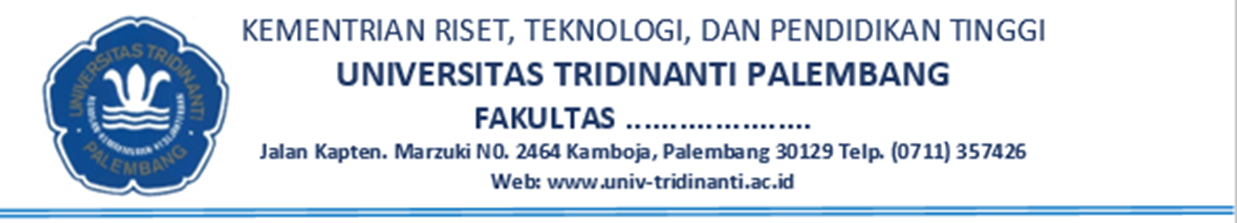 Kartu Konsultasi Revisi Seminar /Proposal Skripsi/ Tugas Akhir/TesisNama Mahasiswa		: .......................................................................................NPM				:  .......................................................................................Judul Skripsi	 : .......................................................................................Nama DosenPenelaah I/II/III		: .......................................................................................NoTanggalPokok BahasanParaf